Маршрут урокаВстреча группы учащихся в Вводном зале (барельефы справа от входа в экспозицию). Зал «Утро космической эры» (первый ИСЗ, второй ИСЗ, катапультируемый контейнер для подопытных животных, макет спускаемого аппарата космического корабля «Восток»).Зал «Творцы космической эры» (макет ракеты К.Э. Циолковского, интерьер кабинета-комнаты отдыха Главного конструктора академика С.П. Королёва в ОКБ-1).Зал «Международный космический парк» (макет ракеты-носителя «Восток» в разрезе). Зал «Космонавтика-человечеству» (искусственные спутники Земли). Зал «Исследование Луны и планет Солнечный системы». Блок «Исследование Луны» (АМС «Луна-16», «Луноход-1», витрина с фотографией американских астронавтов (высадка на Луну). Виртуальный тур для ознакомления с экспозицией: https://goo.gl/HRNCyhСхема маршрута урока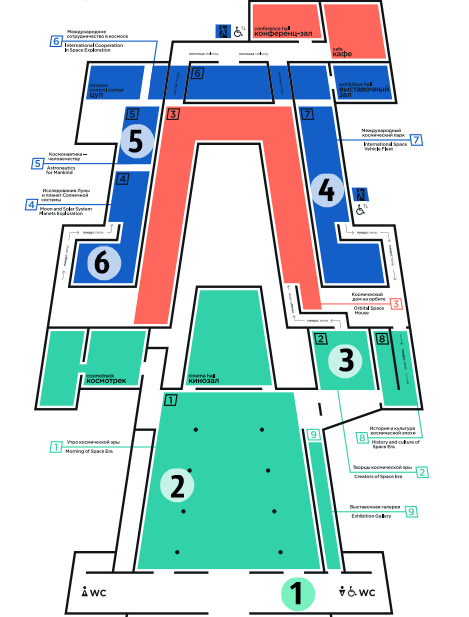 